山东正源肥业有限公司年产10万吨冲施肥、BB肥项目竣工环境保护验收组验收意见2018年4月17日，山东正源肥业有限公司组织召开了山东正源肥业有限公司年产10万吨冲施肥、BB肥项目竣工环境保护验收会”。参加会议的有寿光市环保局、竣工环境保护监测单位—山东蔚沃检测评价技术服务有限公司等单位的代表，并邀请了2名专家。会上成立了竣工环境保护验收组，听取了建设单位关于环保执行情况的介绍、验收监测报告编制单位关于竣工环境保护验收监测调查情况的汇报，现场检查了项目建设及环保设施建设、运行情况，审阅并核实了有关资料。经认真讨论，形成竣工环境保护验收意见如下：一、工程建设的基本情况山东正源肥业有限公司位于寿光市晨鸣工业园益寿新河西西河村西300米。项目总占地面积6660 m2，建设面积140m2冲施肥生产车间、140m2BB肥生产车间、182m2原料库、400m2成品库、160m2暂存仓库和126m2办公室各1座。购置搅拌机、粉碎机、传送机等33台（套），具备年产50000吨冲施肥、50000吨BB肥的生产能力。项目实际总投资总投资300万元，其中环保投资10万元，占实际总投资的3.3%。项目劳动定员20人，三班工作制，每班工作8小时，年工作300天。广州市环境保护工程设计院有限公司于 2009年05月编制完成了《 山东正源肥业有限公司年产10万吨冲施肥、BB肥项目环境影响报告表》。2009年06月01日寿光市环境保护局对该项目环境影响报告表进行了批复。二、工程变动有关情况根据验收监测报告及现场检查，与环评阶段比较，本工程主要变更内容包括：1、拆除燃煤导热油炉和干燥塔，实际生产过程仅进行搅拌、粉碎和分装。2、生产设备由24台/套变为33台/套，由一条综合生产线变为一条冲施肥和一条BB肥生产线，瓶颈设备粉碎机未发生变化。3、增加两套含尘废气处理设施，废气排放由无组织排放变为有组织排放。 根据环境保护部《关于印发环评管理中部分行业建设项目重大变动清单的通知》（环办〔2015〕52号），本项目的建设性质、生产工艺和产品种类及产能未发生较大变化，验收组认为以上变动不属于重大变动。三、环境保护设施及措施落实情况1、废气本项目产生的废气主要为冲施肥、BB肥的生产加工过程中产生的粉尘。冲施肥生产加工过程中产生的粉尘经设备上方集气罩收集、布袋除尘器处理后，由一根15m高排气筒P1排放；BB肥生产加工过程中产生的粉尘经设备上方集气罩收集、布袋除尘器处理后，由一根15m高排气筒P2排放。未被集气罩收集的粉尘， 通过车间通风设施无组织排放。2、废水该项目无生产废水产生，主要废水为生活废水，经化粪池沉淀后，用于厂区绿化和堆肥。3、噪声主要来自搅拌机、粉碎机、引风机运行产生的噪声。企业通过选用低噪音设备、采取基础减震、合理布局和建筑物隔声等措施降低噪声。4、固体废物该项目固废主要包括生活垃圾、布袋除尘器收集的粉尘、废包装等一般固废。生活垃圾交由环卫部门定期处理；布袋除尘器收集粉尘回用于生产，废包装统一收集后外售处理。5、环境管理该公司设有环保管理机构，环保规章制度完善。6、风险防范措施制定了《山东正源肥业有限公司突发环境事件应急预案》，2018年4月4日在寿光市环保局进行了备案，备案号370783-2018-142L。四、环境保护设施运行效果山东正源肥业有限公司编制完成的《山东正源肥业有限公司年产10万吨冲施肥、BB肥项目竣工环境保护验收监测报告》表明，验收监测期间冲施肥生产负荷在93~94％之间、BB肥生产负荷在92~96％之间，能够满足建设项目竣工环境保护验收生产负荷达到75%以上的要求。监测结果表明，验收监测期间：1、废气有组织排放废气中，冲施肥车间排气筒P1和BB车间排气筒P2排放颗粒物的最大排放浓度分别为7.7mg/m3、7.5mg/m3，均满足《山东省区域性大气污染物综合排放标准》（DB37/2376-2013）表2中重点控制区标准要求；冲施肥车间排气筒P1和BB车间排气筒P2颗粒物最大排放速率分别为3.2×10-2kg/h、3.9×10-2kg/h，排放速率均满足《大气污染物综合排放标准》（GB16297-1996）表2中的二级标准要求。无组织排放废气中颗粒物最大排放浓度为0.382 mg/m3，满足《大气污染物综合排放标准》（GB16297-1996）表2中无组织排放监控浓度限值要求。2、废水该项目无生产废水产生，主要废水为生活废水，经化粪池沉淀后，用于厂区绿化和堆肥。3、噪声经监测该项目厂界昼间噪声监测值在53.4~57.5dB(A)之间，厂界夜间噪声监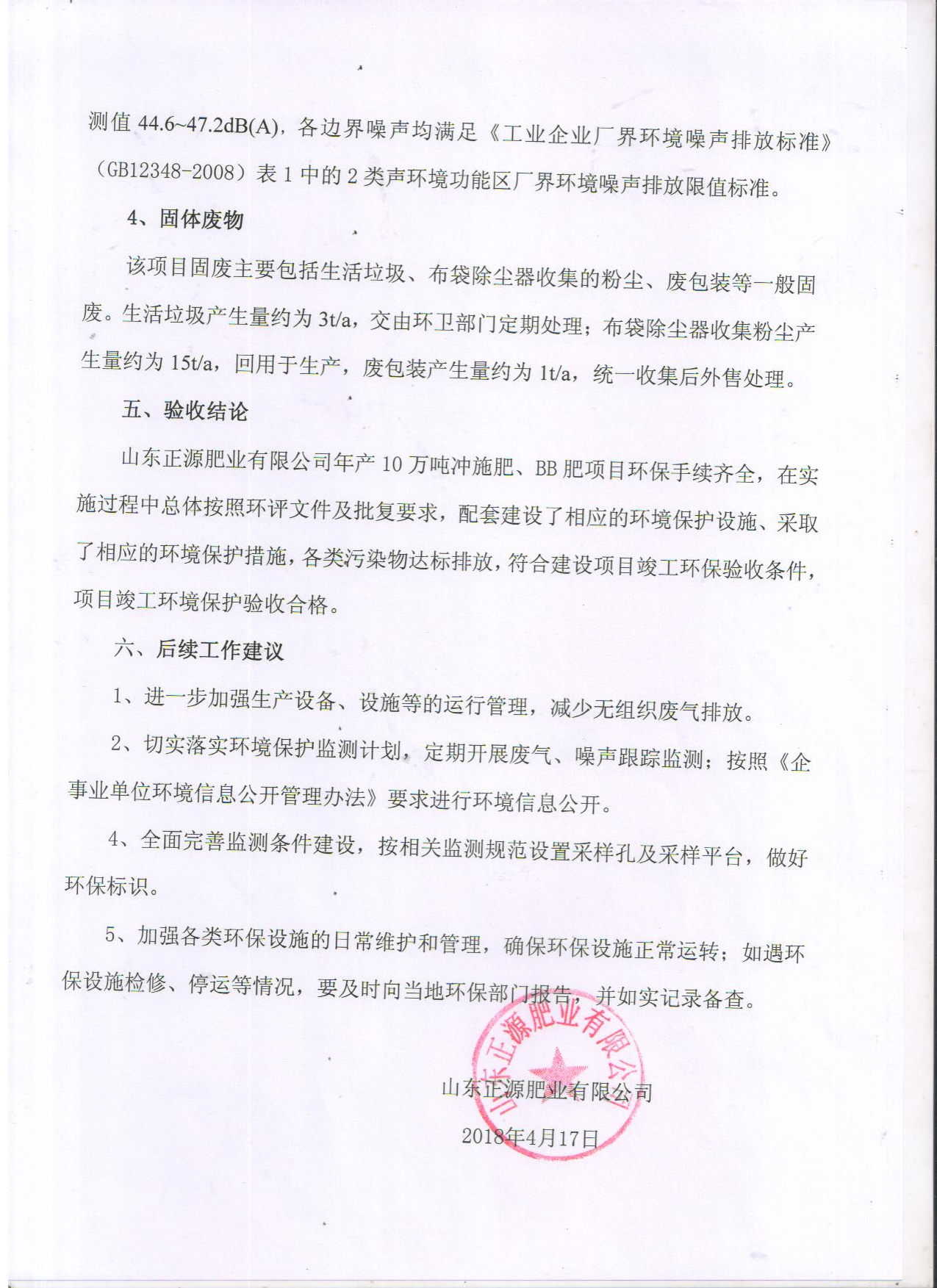 